Prilog 1.AnketaSačuvajmo našu okolinu od zagađenja!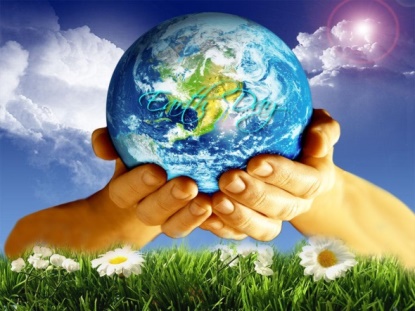 1.Kada se obilježava Dan planete Zemlje?a) 11. decembrab) 22. aprilac) 30. maja2.Šta misite, ko je najveći zagađivač vazduha u našem mjestu?a) motorna vozilab) kućna ložišta c) nešto drugo _____________________________3.U kojoj mjeri utiče zagađenost vazduha na stanovnike našeg mjesta?a) Ne utiče uopšteb) Utiče maloc) Utiče mnogo4. Kako utiče zagađenost vazduha na zdravlje stanovnika našeg mjesta?a) izaziva određene bolestib) utiče na raspoloženje stanovnikac) izbjegavanje izlaženja iz domaćinstvad) drugo ____________________________________5.Kako biste ocijenili kvalitet vazduha u našem mjestu?a) lošb) zadovoljavajućic) dobard) odličan6.Na koji način se grije vaše domaćinstvo?a) peletb) električna energijac) ugaljd) centralno grijanjee) drva7. Na koji način možemo uticati na smanjenje zagađenosti vazduha? a) smanjiti upotrebu motornih vozilab) više izlaziti iz kućec) smanjiti upotrebu uglja d) drugo ___________________________________________8. Predloži kako možemo da spriječimo zagađenje vazduha u našem mjestu.____________________________________________________________________________________________________________________________________________________________________